PM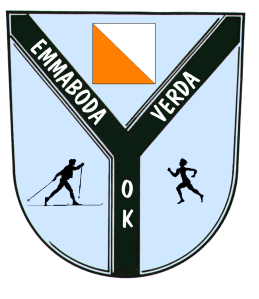 Närnatten2019-08-27Samling:	Emmaboda Bad och Träningscenter. Vägvisning från v 28 mellan  södra och norra infarterna till Emmaboda.Karta: 	Emmaboda ekv. 2,5 m. Fortlöpande reviderad. Angivelser på kartan men lösa finns också vid starten.Banor:	Bana 1	5000 m 	Blå	1:10 000     	Bana 2       3700 m  	Blå	1:7500	Bana 3		3200 m	Röd	1:7500	Bana 4		2300 m	Gul	1:7500Kontroller: Liten kontrollskärm och liten reflex (blå-vit-röd). SportIdent.Start:	Första start ca kl 21.00.  Avstånd till start ca 900 m, orange-vit snitsel. Startstämpling.Terräng: 	Mestadel gammal granskog med blåbärsris. Något område med gallringsris. Svag kupering.Dusch/Toa: Västra gaveln i simhallen.   Nödnummer: Jörgen (070-582 06 78),  Joakim (070-211 55 53)Välkomna!Emmaboda Verda OK